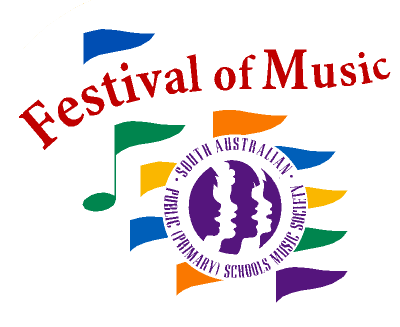 If you would like to send staff other than your Choir Teacher and Accompanist to conferences, please contact us in advance for catering purposes. You will receive a separate invoice after the conference – please do not add the charge to your affiliation payment.Fees for extra personnel are as follows:* All charges attract 10% GSTChecklist	CHEQUE or EFT RECEIPT stapled at the front, payable to: SAPPS Music Society Inc.
	PAGE	      Associate Affiliation Details AND PAGE            Associate Affiliation Order
	Keep a copy for your own records.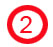 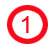 In an envelope addressed to: Primary Schools’ Music Festival, 28 Hay Street, Klemzig SA 5087TO ENSURE NO BREACH OF COPYRIGHT, PLEASE CONTACT domusic.psmf448@schools.sa.edu.auBEFORE COPYING, PERFORMING OR RE-ARRANGINGSA PUBLIC (PRIMARY) SCHOOLS MUSIC SOCIETY INC.
School:________________________Purchase of these materials is an undertaking to abide by copyright restrictions.
No affiliation will be processed without payment. Earlybird due date 22/11/19 (Friday, Week 6, Term 4).Festival of Music 2020 – Associate AffiliationPlease print neatly.Festival of Music 2020 – Associate AffiliationPlease print neatly.School NameAddressSuburb & PostcodeChoir Teacher□ unknownEmailWill Choir Teacher be attending Conference on 6th- 7th Feb 2020?		Yes			NoPrincipal NameEmailSchool PhoneSchool FaxDayFee*Conference 1 - Thursday 6th February 2020$140.00Conference 1 - Friday 7th February 2020$190.00Conference 1 - Friday 7th February 2020 (Choir Support morning session only)$65.00Conference 2 – Friday 8th May 2020$140.00ItemItem#No.$TotalAffiliation Fee - EarlybirdAffiliation Fee - EarlybirdChoose which ever is applicable$345.00Affiliation Fee (23 November - 13 December)Affiliation Fee (23 November - 13 December)Choose which ever is applicable$395.00Affiliation Fee (after 13 December)Affiliation Fee (after 13 December)Choose which ever is applicable$445.00Piano Accompaniments @ $75 setPiano Accompaniments @ $75 setRehearsal Revivers @ $30DVD and book of music and drama games/songsRehearsal Revivers @ $30DVD and book of music and drama games/songs30 Songs in 30 Minutes @ $1630 Warm-ups with Piano CD30 Songs in 30 Minutes @ $1630 Warm-ups with Piano CDStudent Learning Materials*Please note that songbooks and CDs cannot be purchased separately.Student Learning Materials*Please note that songbooks and CDs cannot be purchased separately.Songbook and Soprano CD* @ $16Songbook and Soprano CD* @ $16Songbook and Soprano Learning Portal access* @ $16Songbook and Soprano Learning Portal access* @ $16Songbook and Alto CD* @ $16Songbook and Alto CD* @ $16Songbook and Alto Learning Portal access* @ $16Songbook and Alto Learning Portal access* @ $16Performance and Backing Double CD @ $16Performance and Backing Double CD @ $16EFT PaymentAccount Name:		SAPPS Music SocietyBSB:		     	065 141Account No		10272582Reference:		AffilSchool (eg. AffilBarmera)Please email remittance and affiliation paperwork to office.psmf799@schools.sa.edu.auSUB-TOTALSUB-TOTAL$EFT PaymentAccount Name:		SAPPS Music SocietyBSB:		     	065 141Account No		10272582Reference:		AffilSchool (eg. AffilBarmera)Please email remittance and affiliation paperwork to office.psmf799@schools.sa.edu.auADD 10% GSTADD 10% GST$EFT PaymentAccount Name:		SAPPS Music SocietyBSB:		     	065 141Account No		10272582Reference:		AffilSchool (eg. AffilBarmera)Please email remittance and affiliation paperwork to office.psmf799@schools.sa.edu.auENCLOSED CHEQUEPayable to SAPPS Music Society Inc.ENCLOSED CHEQUEPayable to SAPPS Music Society Inc.$PSMF Office Use OnlyPSMF Office Use OnlyPSMF Office Use OnlyEFT/Cheque ReceivedEntered in DatabasePacked and Sent